PROFESOR/PROFESORICA STRUČNIH PREDMETA ELEKTROTEHNIČKE STRUKE Radno mjesto
Mjesto rada: OSIJEK, OSJEČKO-BARANJSKA ŽUPANIJA Broj traženih radnika: 1 Vrsta zaposlenja: Na određeno; povećan opseg posla Radno vrijeme: 19 sati tjedno Naknada za prijevoz: U cijelosti Natječaj vrijedi od: 2.11.2012 Natječaj vrijedi do: 12.11.2012 Posloprimac
Razina obrazovanja: Fakultet, akademija, magisterij, doktorat Radno iskustvo: Nije važno Ostale informacije: VSS dipl.ing.elektrotehnike
Dokumentacija: preslik Diplome,  preslike Uvjerenja o položenoj Pedagoško-psihološkoj izobrazbi za struku, preslik Uvjerenja o nekažnjavanju ne starije od 30 dana, preslici domovnice i rodnog lista, preslik radne knjižice. Poslodavac
Poslodavac: ELEKTROTEHNIČKA I PROMETNA ŠKOLA OSIJEK Kontakt: pismena zamolba: Osijek, Istarska 3 Hrvatski zavod za zapošljavanje 
Sva prava pridržana © 2012, www.hzz.hr 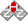 